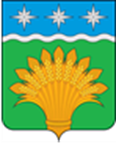 КЕМЕРОВСКАЯ ОБЛАСТЬ - КУЗБАСССовет народных депутатов Юргинского муниципального округа первого созывачетвертое заседаниеРЕШЕНИЕот 26 февраля 2020 года № 25-НАОб утверждении Положения о денежном вознаграждении и предоставлении гарантий лицам, замещающим муниципальные должности  Юргинского муниципального округаРуководствуясь, пунктом 2 статьи 53 Федерального закона Российской Федерации от 06.10.2003 № 131-ФЗ «Об общих принципах организации местного самоуправления в Российской Федерации», Законом Кемеровской области от 25.04.2008 №31-ОЗ «О гарантиях осуществления полномочий депутатов представительных органов муниципальных образований и лиц, замещающих муниципальные должности», п.2 ст.136 Бюджетного Кодекса Российской Федерации, Постановлением Коллегии Администрации Кемеровской области от 24.09.2010 №423 (с изменениями в ред. от 28.11.2019 №692) «Об установлении нормативов формирования расходов на оплату труда депутатов, выборных должностных лиц местного самоуправления, осуществляющих свои полномочия на постоянной основе и муниципальных служащих»,  Совет народных депутатов Юргинского муниципального округа РЕШИЛ:1. Утвердить Положение о денежном вознаграждении и предоставлении гарантий лицам, замещающих муниципальные должности  Юргинского муниципального округа согласно Приложению.2. Признать утратившим силу: - решение Совета народных депутатов Юргинского муниципального района от 26.02.2019 №35-НПА «Об утверждении положения о денежном вознаграждении и предоставлении гарантий лицам, замещающим муниципальные должности Юргинского муниципального района»;3. Настоящее решение опубликовать в газете «Юргинские ведомости» и разместить в информационно – телекоммуникационной сети «Интернет» на официальном сайте администрации Юргинского муниципального округа.4. Контроль за исполнением настоящего решения возложить постоянную комиссию Совета народных депутатов по социальным вопросам, правопорядку и соблюдения законности. 5. Настоящее решение вступает в законную силу после его опубликования в газете «Юргинские ведомости» и распространяет свое действие на отношения, возникшие с 01.02.2020.Приложение к решению Совета народных депутатов Юргинского муниципального округаот  26 февраля 2020 №25 -НАПоложение о денежном вознаграждении и предоставлении гарантий лицам, замещающих муниципальные должности  Юргинского муниципального округаНастоящее положение разработано в соответствии с пунктом 2 статьи 53 Федерального закона Российской Федерации от 06.10.2003 №131-ФЗ «Об общих принципах организации местного самоуправления в Российской Федерации», руководствуясь Законом Кемеровской области от 25 апреля 2008 №31-ОЗ «О гарантиях осуществления полномочий депутатов представительных органов муниципальных образований и лиц, замещающих муниципальные должности».1.Понятия и определенияЛицами,  замещающими муниципальные должности, являются:       - глава Юргинского муниципального округа;       - депутат, осуществляющий свои полномочия на постоянной, профессиональной основе - председатель Совета народных депутатов Юргинского муниципального округаГарантии осуществления полномочий лиц, замещающих муниципальные должности2.1. Оплата труда лиц, замещающих муниципальные должности  производится в виде ежемесячного денежного вознаграждения за счет средств местного бюджета.2.2. Ежемесячное денежное вознаграждение – оплата труда в фиксированной сумме за исполнение обязанностей по замещаемой должности без учета районного коэффициента.2.3. Размер ежемесячного денежного вознаграждения лицам, замещающим муниципальные должности  Юргинского муниципального округа  устанавливается Советом народных депутатов Юргинского муниципального округа в соответствии с федеральными законами, законами Кемеровской области-Кузбасса.2.4.  Лицам, замещающим муниципальную должность,  по его  заявлению один раз в    год единовременно выплачивается материальная помощь в размере одного денежного  вознаграждения (с учетом районного коэффициента).2.5. Лицам, замещающим муниципальные должности  Юргинского муниципального округа, имеющим  ученую степень кандидата наук, ученое звание доцента,  почетное звание Российской Федерации, устанавливается доплата в размере 5 процентов от ежемесячного денежного вознаграждения;  ученую степень доктора наук, ученое звание профессора – до 10 процентов от ежемесячного денежного вознаграждения.2.6. За работу со сведениями, составляющими государственную тайну, лицам, замещающим муниципальную должность и имеющим оформленный в установленном порядке допуск к сведениям соответствующей степени секретности, выплачивается ежемесячная процентная надбавка к ежемесячному денежному вознаграждению в размерах и порядке, определенных федеральным законодательством.Размер ежемесячной процентной надбавки за работу со сведениями, составляющим государственную тайну, составляет:2.6.1. за работу со сведениями, имеющими степень секретности «совершенно секретно», 30- 50 процентов;2.6.2. за работу со сведениями, имеющими степень секретности «секретно», при оформлении допуска с проведением проверочных мероприятий 10– 15 процентов;2.6.3. за работу со сведениями, имеющими степень секретности «секретно», без проведения проверочных мероприятий 5– 10 процентов.2.7. В связи с особой ответственностью за реализацию полномочий органов местного самоуправления муниципального образования главе Юргинского муниципального округа устанавливается надбавка за выполнение особо важной работы  в размере 82 процентов ежемесячного денежного вознаграждения.2.8. Лицам, замещающим муниципальные должности  Юргинского муниципального округа  гарантируется ежегодный оплачиваемый отпуск, продолжительностью 45 календарных дней.2.9. Лицам, замещавшим муниципальные должности, устанавливается пенсия за выслугу лет.  Порядок назначения пенсии за выслугу лет лицу, замещавшему муниципальную должность, устанавливается муниципальным нормативным правовым актом. Пенсии за выслугу лет лицу, замещавшему муниципальную должность, устанавливаются только в отношении лиц, осуществлявших полномочия депутата, члена выборного органа местного самоуправления, выборного должностного лица местного самоуправления на постоянной основе и в этот период достигших пенсионного возраста или потерявших трудоспособность, и не применяются в случае прекращения полномочий указанных лиц по основаниям, предусмотренным абзацем седьмым части 16 статьи 35, пунктами 2.1,3 6-9 части 6, часть 6.1 статьи 36, частью 7.1, пунктами 5-8 части 10, частью 10.1 статьи 40, частями 1 и 2 статьи 73 Федерального закона «Об общих принципах организации местного самоуправления в Российской Федерации».2.8. Лицам, замещающим муниципальные должности  за счет средств местного бюджета предоставляются следующие гарантии:2.8.1.добровольное медицинское страхование;2.8.2.служебный автотранспорт для осуществления полномочий;2.8.3.служебная мобильная (сотовая) связь;2.8.4.санаторно-курортная путевка по медицинским показаниям и возмещение за проезд к месту лечения и обратно, а также санаторно-курортная путевка одному члену семьи. Председатель Совета народных депутатовЮргинского муниципального округаИ.Я. БережноваВрИП главы Юргинского муниципального округа« 26» февраля  2020 годаД.К. Дадашов                  